Nom:Croissants et Pains au Chocolat Core French 8VOCABULAIRE LES VERBES						LES NOMS-							--							--					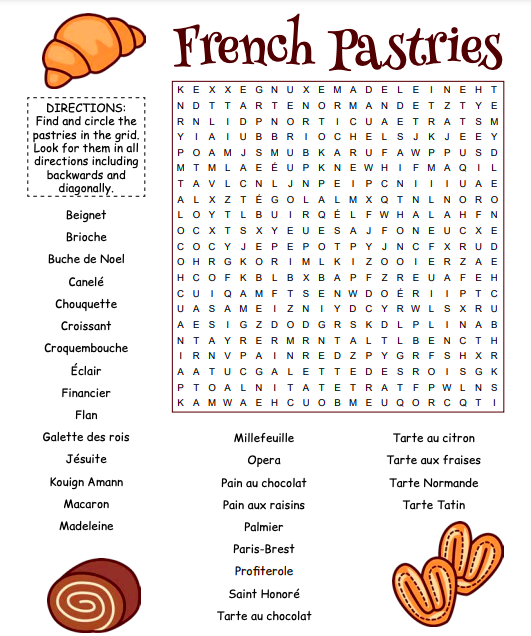 Look up these words and provide the translations beside the words listed where appropriate. Provide diagrams as needed.Pick one of the pastries from the word search, look up a video on how to make the pastries and briefly describe the process below:LA RECETTE -es pains au chocolat et les croissants: ______________ hands______________ work surfacePreheat oven to 375 degreesLightly flour work surfaceGet baking pan from bottom drawer of oven and cover with parchment paperRoll sheet of pastry to ~16 inches long________________ pastry in half along long edge________________ rectangular strips of pastry for pains au chocolatAdd chocolate near end of pastry strips, roll once, add more chocolate and finish rollingPlace uncooked pains au chocolat on parchment paper, spaced out by a few fingers, and press gentlyWith remaining dough, cut into _____________________, make a small slice in the middle of long edge, stretch slightly lengthwise________________ croissants from long edge to point Place uncooked pains au chocolat on parchment paper, spaced out by a few fingers, and curve edges slightlyGlaze tops of pastries with ________________ or ________________/ beaten egg mixtureLet pastries riseAdd more glazeCook pastries for ~15 minutesLet cool and clean up your workspace by cleaning all dishes, disposing of parchment paper in compost and wiping down all work surfaces________________hands and enjoy your pastries!AUTO-ÉVALUATIONMY BEHAVIOURS FOR SUCCESS FOR THIS COURSE WORK:MY ACADEMIC ACHIEVEMENT:FRANÇAISANGLAISBehaviourSelf-assessment (circle)Self-assessment (circle)Self-assessment (circle)Academic Responsibility: I seek help, complete assignments, set goals, self-assesses, accept feedback, takeownership for my learning, I am organizedConsistentlySometimesRarelyEngagement: I am active in learning, contributes to the classroom, work well with othersConsistentlySometimesRarelyConduct: I am respectful and focusedConsistentlySometimesRarelyLearning target 5: I engage in cultural activitiesLearning target 5: I engage in cultural activitiesLearning target 5: I engage in cultural activitiesLearning target 5: I engage in cultural activitiesEXTENDING (4)PROFICIENT (3)DEVELOPING (2)EMERGING (1)I am fully engaged when watching movies in French, doing art projects in French and learning about French cultureI am mostly engaged when watching movies in French, doing art projects in French and learning about French cultureI am somewhat engaged when watching movies in French, doing art projects in French and learning about French cultureI am not engaged when watching movies in French, doing art projects in French and learning about French culture